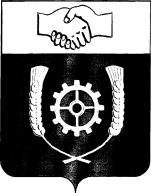        РОССИЙСКАЯ ФЕДЕРАЦИЯ                                                АДМИНИСТРАЦИЯ            МУНИЦИПАЛЬНОГО РАЙОНА                   КЛЯВЛИНСКИЙ	           Самарской области              ПОСТАНОВЛЕНИЕ            11.05.2021  № 195О внесении изменений в постановление администрации муниципального района Клявлинский Самарской области от 16.12.2020 г. № 542 «О дальнейших мерах по обеспечению санитарно-эпидемиологического благополучия населения в связи с распространением новой коронавирусной инфекции (COVID-19) на территории муниципального района Клявлинский Самарской области»В соответствии с подпунктом "б" пункта 6 статьи 4.1 и статьей 11 Федерального закона "О защите населения и территорий от чрезвычайных ситуаций природного и техногенного характера" в целях минимизации риска распространения новой коронавирусной инфекции (COVID-19) на территории муниципального района Клявлинский Самарской области, постановлением Губернатора Самарской области от 07.05.2021 г. №119 «О внесении изменений в постановление Губернатора Самарской области от 16 декабря 2020 года № 365 "О дальнейших мерах по обеспечению санитарно-эпидемиологического благополучия населения в связи с распространением новой коронавирусной инфекции (COVID-19) на территории Самарской области" Администрация муниципального района Клявлинский ПОСТАНОВЛЯЕТ:1. Внести в постановление администрации муниципального района Клявлинский Самарской области от 16.12.2020 г. № 542 «О дальнейших мерах по обеспечению санитарно-эпидемиологического благополучия населения в связи с распространением новой коронавирусной инфекции (COVID-19) на территории муниципального района Клявлинский Самарской области» (далее – постановление) следующие изменения : дополнить пунктом 2.6.1 следующего содержания:"2.6.1. Рекомендовать работодателям, исходя из складывающейся обстановки, связанной с распространением новой коронавирусной инфекции, в целях обеспечения санитарно-эпидемиологического благополучия населения и принятия мер по реализации прав граждан на охрану здоровья осуществлять в приоритетном порядке перевод работников в возрасте 65 лет и старше на дистанционную (удаленную) работу в соответствии с трудовым законодательством Российской Федерации.";пункт 2.8 изложить в следующей редакции:«2.8. Обязать неработающих граждан в возрасте 65 лет и старше соблюдать режим самоизоляции, а именно не покидать место проживания (пребывания), за исключением случаев:обращения за медицинской помощью и иных случаев, связанных с прямой угрозой жизни и здоровью;передвижения к ближайшему месту приобретения товаров первой необходимости, работ, услуг, выгула домашних животных, выноса отходов до ближайшего места накопления отходов, осуществления прогулки и занятий физической культурой и спортом на открытом воздухе.";в пункте 2.9 слова "пункте 2.8" заменить словами "пункте 2.6.1";подпункт 1 пункта 3 после слов "саун, СПА" дополнить словами ", а также аттракционов, иных аналогичных объектов развлекательной инфраструктуры, расположенных на открытом воздухе";в абзаце третьем пункта 3.1 слова "до 10 мая" заменить словами "до 24 мая".2. Контроль за выполнением настоящего постановления оставляю за собой.3. Опубликовать настоящее постановление в районной газете «Знамя Родины» и разместить его на официальном сайте администрации муниципального района Клявлинский в информационно-телекоммуникационной сети Интернет.4. Настоящее постановление вступает в силу со дня его официального опубликования и распространяется на правоотношения, возникшие с 07.05.2021 г.Князева Г.В.       Глава муниципального        района Клявлинский         И.Н.Соловьев 